Newmarket station accessibility upgrade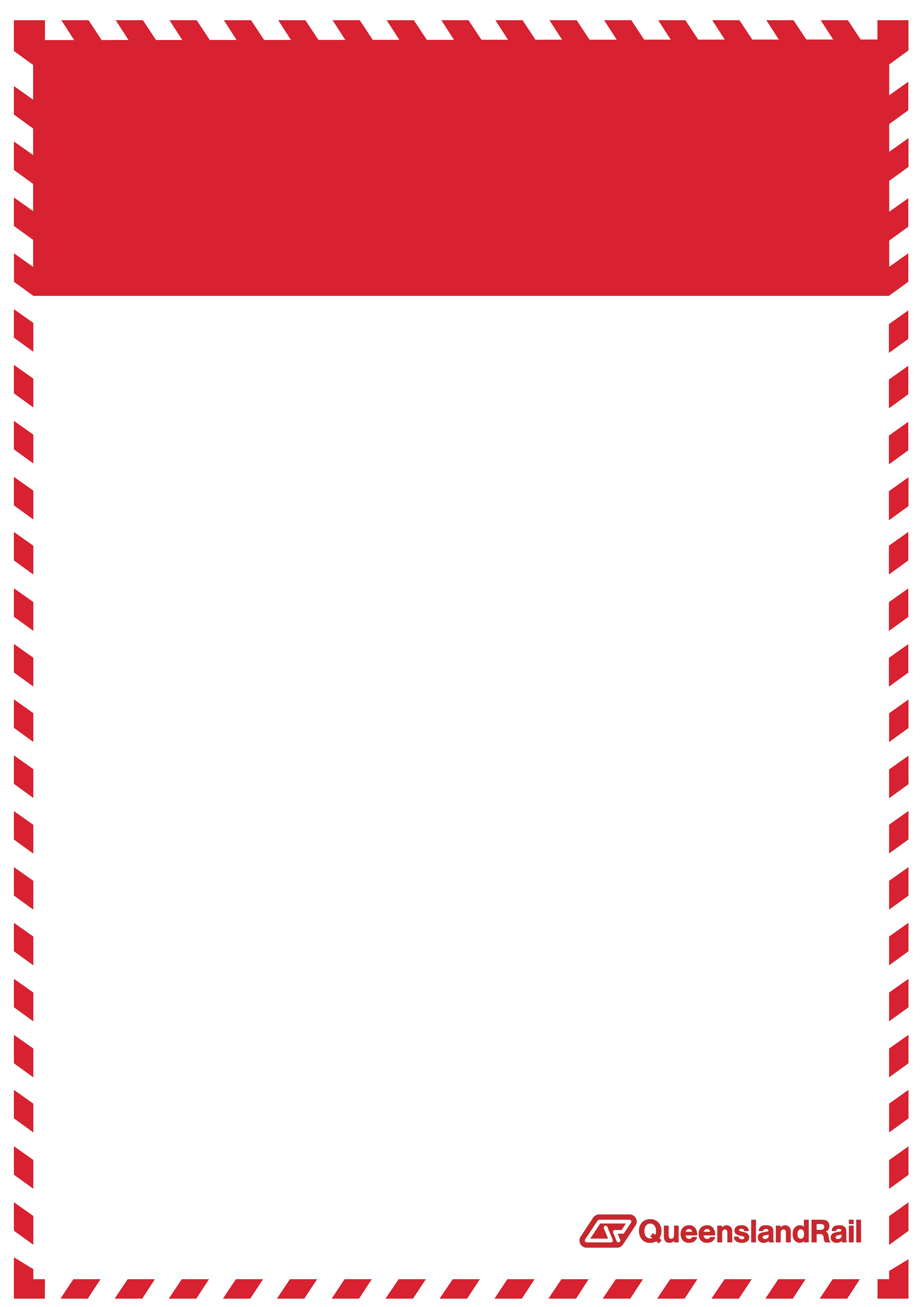 Project update – October 2016Project progressMain construction at the station is underway, with the temporary platforms now in use. The following activities were recently completed:completion and opening of temporary platforms in early Septemberraising and moving the station building in preparation for the raising of the platformsremoval of redundant structures and furniture from the island platformdismantling and removal of timber footbridge and stairs. Upcoming workIn the coming weeks, customers and the community will see the following activities:installation of coping stones to the island platforms excavation of the lift shaft and footbridge foundations.The subway remains closed to the public for the duration of works. All access to the temporary platforms will be from the Wilston Road level crossing end of the station.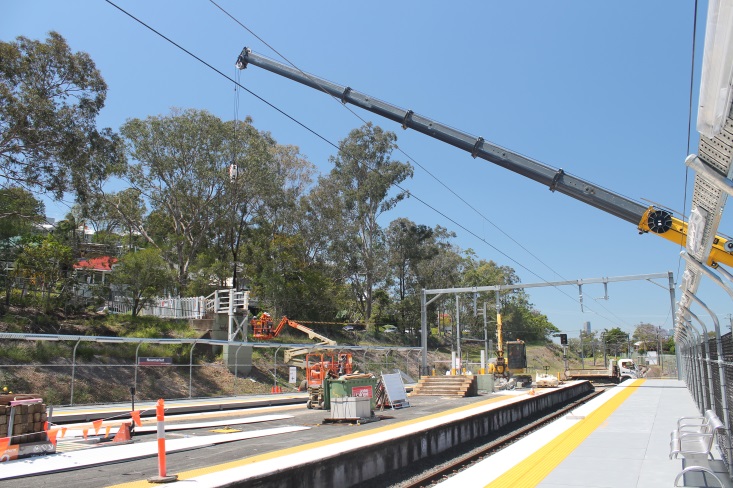 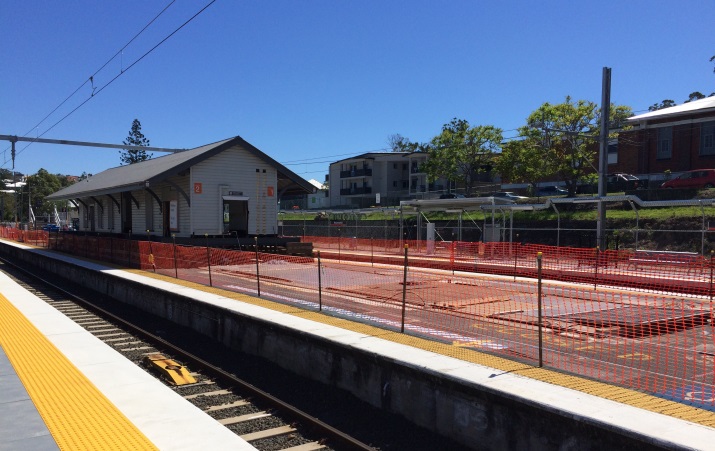 Construction impactsCustomers, residents and businesses adjacent to Newmarket station may experience the following:noise associated with heavy machineryuse of reversing beepers changed traffic and parking conditionsmobile lighting towers for night worksincreased vehicle movements around the work zonestemporary changes to access paths throughout the station precinct.Pedestrians are advised to follow all directional signage during this time.Residents and other stakeholders will be given advance notification of construction activities likely to cause impacts, including after-hours work (nights and Sundays, as required).  